GRILLE DE DECLARATION D’UN EVENEMENT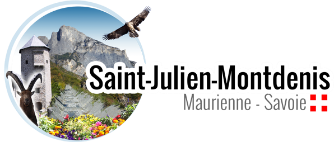 NOM de la MANIFESTATION :DATE et HEURE de la MANIFESTATION :NOM de l’ORGANISATEUR :NUMERO de TELEPHONE :MAIL :NOM/ NUMERO/ VALIDITE de POLICE d’ASSURANCE :DATE								NOM et SIGNATURE du DECLARANTMERCI DE RETOURNER CETTE FICHE COMPLETEE à l’ACCUEIL de la MAIRIE 
ou par MAIL à  accueil@saint-julien-montdenis.com 
3 MOIS AVANT la DATE de l’EVENEMENT SOUS PEINE D’ANNULATIONN’oubliez pas de joindre les différentes demandes d’autorisation (buvette, stationnement, fermeture temporaire des routes, CERFA….)Cadre réservée à l’administration
Date de réception en mairie :
Dossier complet Oui    Non
Transmission à service PM    STREMARQUES ORGANISATEURREMARQUE SERVICE de l’ETATNOM ET DESCRPTION DU LIEUNOM ET DESCRPTION DU LIEUNOM ET DESCRPTION DU LIEUNom du siteCapacité du siteVoie Publique/Salle
Chapiteaux : Dimensions- Nom des 3 personnes aidant au montage et au démontage

Table/Chaise/Bar : QuantitéProjecteurs / SonoElectricité en extérieurScène/ Podium/ Praticables : dimensions/ nombre
Nom des 3 personnes aidant au montage et au démontageVaisselle : quantitéTYPE DE MANIFESTATIONTYPE DE MANIFESTATIONTYPE DE MANIFESTATIONSportive/Festive/CulturellePayante / Sur InscriptionActivité prévuesDébit de boisson (si oui remplir la demande d’ouvertureRestauration sur place / à emporterPUBLIC/PARTICIPANTPUBLIC/PARTICIPANTPUBLIC/PARTICIPANTNombre total attenduPublic statique/ déambulationMEDIATISATIONMEDIATISATIONMEDIATISATIONTélé/ Presse locale/ AffichageCommunication régionale/nationaleMessage panneaux lumineux (90 caractères maxi espaces compris)
SECURITE PUBLICSECURITE PUBLICSECURITE PUBLICContrôle d’accèsSécurité privée : Nom et adresseBarriérage : quantitéPalpation/FouilleContrôle du pass sanitaire (selon réglementation en vigueur)SECURITE ROUTIERESECURITE ROUTIERESECURITE ROUTIERELieux de stationnementIdentification et nombreDéviation de routeFermeture temporaire de voirie (si oui remplir le formulaire de demande)Interdiction de stationnement (si oui remplir le formulaire de demande)DISPOSITIF DE SECOURSDISPOSITIF DE SECOURSDISPOSITIF DE SECOURSNom de l’organisme de secoursDispositifFORCE DE L’ORDREFORCE DE L’ORDREFORCE DE L’ORDRENom du serviceEffectifStatique/Mobile